Headteacher: Jason Murgatroyd St. George’s RoadGrangetown Middlesbrough TS6 7JATel: 01642 455278Text: 07470950154E: office@grangetownprimary.org.ukW: www.grangetownprimaryschool.co.uk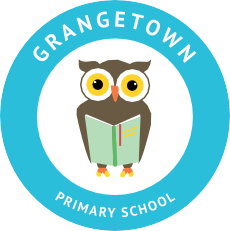 Dear Parents & Carers, Firstly, Happy New Year to you all. I hope you have all had a safe, relaxing & peaceful Christmas. I am sure you will have all seen the speculation in the media of schools closing and you will be aware that we are now in tier 4, however, I am contacting you to confirm that school will be opened as planned tomorrow on Tuesday 5th January and we are excited to welcome all children back. We have spent today looking over our current risk assessments again and we have made a few changes that I would like to make you aware of -  Some of the timings to the school day are unfortunately going to have to change. This is to enable us to keep the numbers of people on the school site down to a minimum. If you have more than one child please bring all the children in for 9am and pick them up at 3pm. Registered Address: Caedmon Primary School, Atlee Road,Middlesbrough. TS6 7NA. Registration Number: 12109048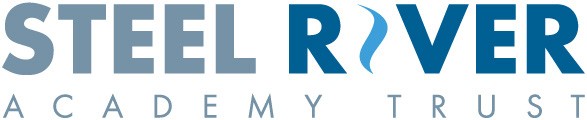 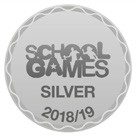 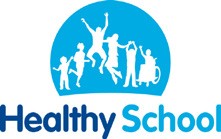 Please can I also take this opportunity to remind you of the importance of wearing facemasks and socially distancing on the school site. This is to keep you and your families safe and to help us stop the spread of this awful virus. The advice is still to ventilate the classrooms as much as possible and although we will not allow the classrooms to get too cold it is important that your children come to school wearing layers. Please ensure they wear their school uniform but make sure they have thermals under or additional sweaters or fleeces on top at all times.  If your child or anyone in the household is showing any signs of COVID 19 you must keep your child off school, seek medical advice and book a test. We are not sure what the coming weeks will look like in school and I appreciate that a lot of you will feel very anxious about your children returning to school. If you do have any concerns please contact the school office on 01642 455278. Can I also ask that any parent who is currently working and relying on school as a form of childcare to please contact the school office to make us aware of your situation Please would you be able to do this before Thursday 7th January. As a school, we only find out about changes at the same time as you see it on the news. We are continually looking at our risk assessments and doing our up most to keep your children and families and our staff and their families as safe as we possibly can. We appreciate your continued support throughout this very difficult time. Assuring you of our best intentions 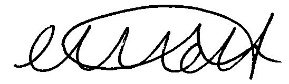 Miss Mott Deputy Head & SENCOYear Group StartFinish Nursery am 8:45am         11:30am Nursery pm12:30pm3:15pmReception9am2:30pm Year 19am2:30pmYear 29:30am3pmYear 39am2:30pmYear 49:30am3pmYear 59:30am3pmYear 69am2:30pmARC9am2:30pm